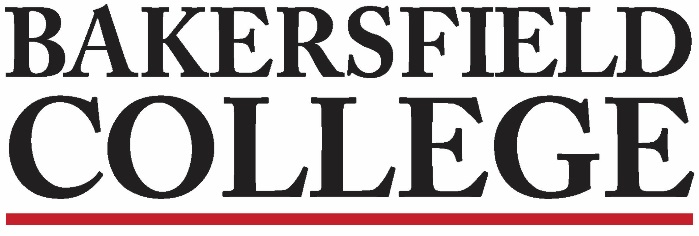 Accreditation and Institutional Quality (AIQ) CommitteeApril 5, 20223:00 to 4:00 ZoomAgendaAIQ Members: Grace Commiso, Jessica Wojtysiak, Kristin Rabe, Sondra Keckley, Kimberly Nickell, Jonathan Brown, Talita Pruett, Jason Stratton, Laura Miller, Kim Arbolante, Patsy Garcia, Lindsay Ono, Sheila Fuller, Regina Rivera, Jennifer Achan, Tom MoranApproval of Minutes 3-22-225 minutesChair Report: Grace and Jessica 5 minutesAssessment Update5 minutesProgram Review Report: Kim and Kristin5 minutesMidterm Team Update: Jason & Leo5 minutesISS Standards Review 35 minutes